103年度桃園市自主更新輔導團委託專業服務案社區巡迴座談會場次：第一場次日期：105年5月14日（六）時間：下午2時至下午5時地點：仁善社區活動中心（桃園市大溪區仁德街19號）講師：林恩旭老師（建築師）邀請對象：大溪區仁文、仁善、仁義里里民及其他有興趣民眾均可參加。場地照片：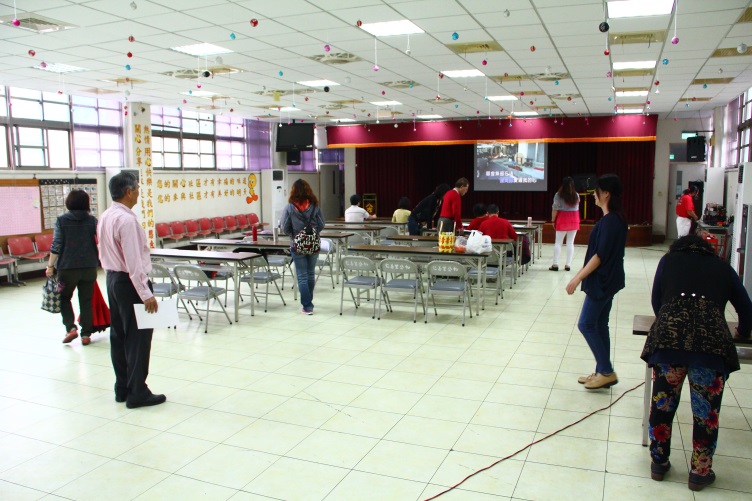 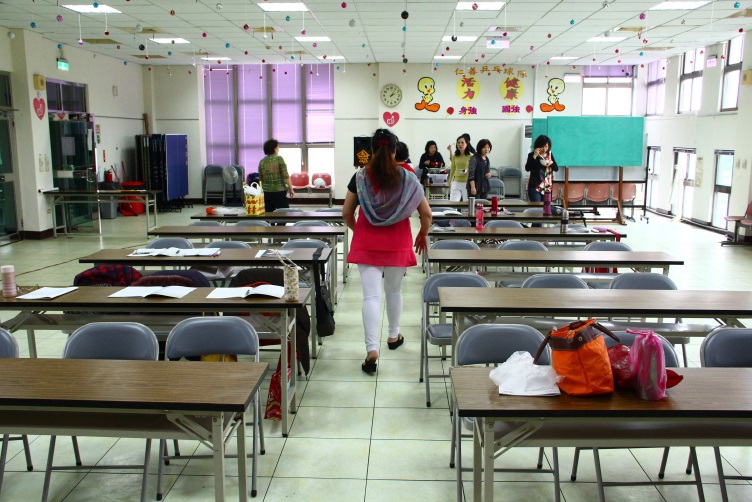 議程：備註：課程項目以講師當天簡報內容為主。主題內容：1.中央都市更新基金補助辦理自行實施更新辦法2.桃園縣都市更新整建維護補助辦法3.申請補助流程及文件說明4.相關申請補助案介紹5.都市更新相關問題諮詢時間項目02：00－02：30報到02：30－02：40主席貴賓致詞02：40－03：10都市更新補助辦法說明03：10－03：20Q＆A03：20－03：30休息時間03：30－04：30都市更新實務說明04：30－04：40Q＆A04：40－05：00綜合討論